Урок Мужества «Вклад Пермского края в Победу»Мы из тех, кто не видел войны,Но, она и нас опалила...И опять посреди тишиныМы стоим у солдатской могилы.Имена... Имена... Имена...Всех, ушедших в священное пламя.Но еще настигает войнаВетеранов, оставшихся с нами.Посмотрите на Вечный огонь-Он в сердцах беспокойных и юных.Вечный подвиг, вечная боль.И звенят опаленные струны...      22 ноября 2020 года школьный библиотекарь провела Урок мужества в 11 классе. Урок начался с беседы "Пермь для фронта», затем ребятам был показан фильм "Память сильнее времени". Тысячи сыновей и дочерей Пермского края ушли на фронт, ценой собственной жизни отвоевывая свободу своей Родины. Их именами названы улицы  в городе Пермь Гашкова, Куфонина, Полины Осипенко, Барамзиной и многие, многие другие. Памятник Уральскому танковому корпусу и Скорбящей тоже о них. К станкам встали женщины и дети. Ребятишкам, чтобы они доставали до станка, ставили под ноги ящики из под снарядов. И те и другие зачастую ночевали на заводе. Женщины, старики, дети самоотверженно переносили все невзгоды. Тыл - терпел, любил, верил и ждал! Принимал Пермский край на своей земле эвакуированные предприятия, а так же раненых и детей. Вклад в Победу внес каждый регион, каждый город, каждая семья. Дополнительно для обучающихся был оформлен стенд "Вклад Пермского края в Победу".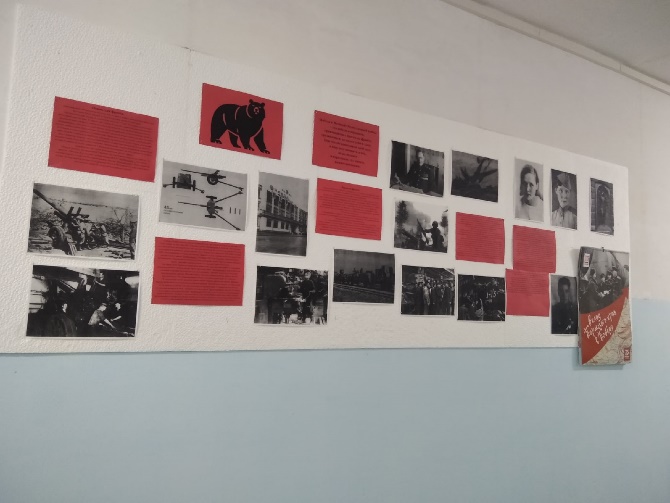 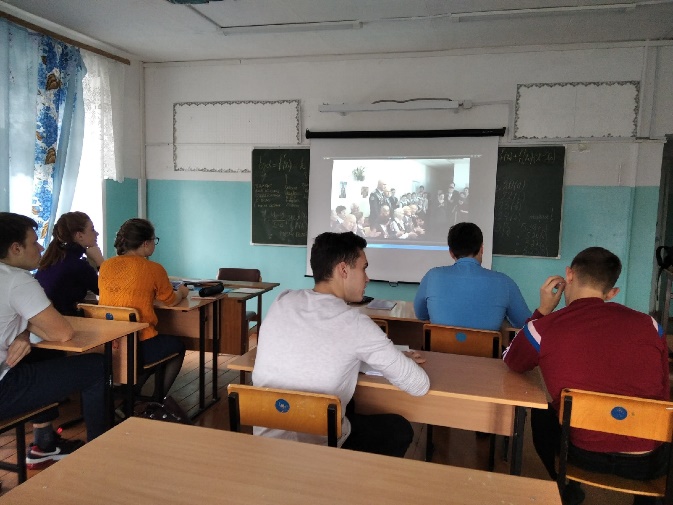 